Musical Brain Gym.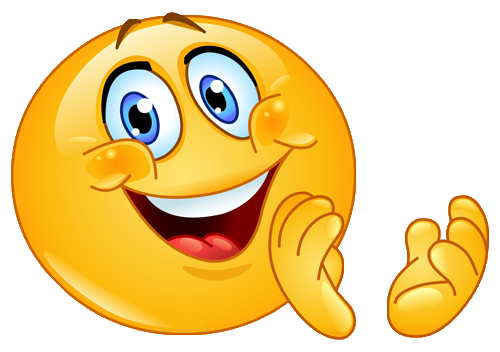 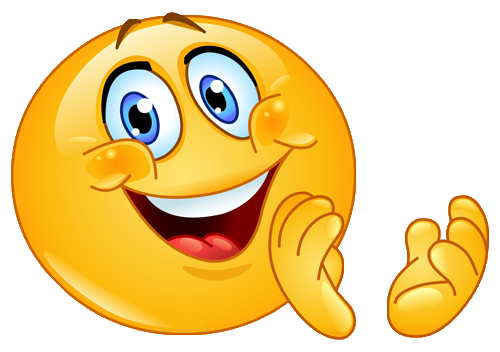 Percussion games are a great way to give your brains a really good workout and to develop the skills you need to be a musician. Rob Kitchen, who works as a percussion specialist across the Ouseburn Learning Trust, has made a series of videos called ‘Rob’s Kitchen Percussion’.He has introduced some fun activities and challenges which I think you will enjoy.You can access his series of ‘lessons’ on YouTube by following the link below.  You could start with session one and work your way through, or browse until you find a challenge which really appeals to you.Some activities will be more fun if you work with your brother and sisters, or your parents.Good luck and have fun exercising your musical brains! Mrs. Hague.Rob Kitchen Cup Percussion…https://www.youtube.com/watch?v=P6eROCAV7IQ&t=20s
